CCNR-ZKR/ADN/WP.15/AC.2/2022/19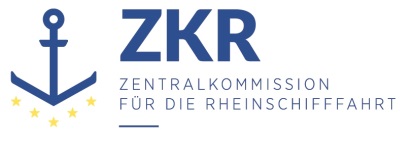 Allgemeine Verteilung15. November 2021Or. ENGLISCHGEMEINSAME EXPERTENTAGUNG FÜR DIE DEM ÜBEREINKOMMEN ÜBER DIE INTERNATIONALE BEFÖRDERUNG VON GEFÄHRLICHEN GÜTERN AUF BINNENWASSERSTRAẞEN (ADN) BEIGEFÜGTE VERORDNUNG (SICHERHEITSAUSSCHUSS)(39. Tagung, Genf, 24. – 28. Januar 2022)Punkt 4 b) der vorläufigen TagesordnungDurchführung des Europäischen Übereinkommens über die internationale Beförderung von gefährlichen Gütern auf Binnenwasserstraßen (ADN): Ausnahmegenehmigungen, Abweichungen und Gleichwertigkeiten		Ausnahmegenehmigung bezüglich UN-Nr. 1288 SCHIEFERÖL		Eingereicht von den Niederlanden*		Einleitung1.	Auf der achtunddreißigsten Sitzung des ADN-Sicherheitsausschusses wurde die Ausnahmegenehmigung bezüglich UN-Nr. 1288 SCHIEFERÖL geprüft. Es wurde jedoch kein formeller Vorschlag zur Änderung des ADN unterbreitet. Die niederländische Delegation bittet den ADN-Sicherheitsausschuss, die Ausnahmegenehmigung und den Antrag zu prüfen und zu entscheiden, ob UN-Nr. 1288 SCHIEFERÖL in die Liste der zur Beförderung in Tankschiffen zugelassenen Stoffe der Verordnung aufgenommen werden könnte. 2.	Die niederländische Regierung hat einen Antrag auf eine Ausnahmegenehmigung für die Beförderung von UN-Nr. 1288 SCHIEFERÖL in Tankschiffen erhalten. Der Antrag wurde gemäß Abschnitt 1.5.2 ADN eingereicht, geprüft und gebilligt. 3.	Der Antrag auf die Ausnahmegenehmigung wurde von der VOMS (Vereniging van Ondernemingen in de Milieudienstverlening ten behoeve van de Scheepvaart) im Namen mehrerer Mitglieder dieser Organisation eingereicht. Eine Übersetzung des originalen Antrags, die dem Muster in Unterabschnitt 3.2.4.1 ADN entspricht, ist diesem Dokument als Anlage 1 beigefügt. Der originale Antrag (nur in niederländischer Sprache) ist in Anlage 1 des informellen Dokuments INF.2 zu finden.4.	Die zuständige Behörde hat den Antrag geprüft und auf der Grundlage der in Unterabschnitt 3.2.4.3 ADN enthaltenen Kriterien eine Ausnahmegenehmigung ausgefertigt. Die Ausnahmegenehmigungen wurden den Mitgliedern der VOMS erteilt, in deren Namen der Antrag gestellt wurde. Die Übersetzungen dieser Ausnahmegenehmigungen sind diesem Dokument als Anlage 2 beigefügt. Die originalen Ausnahmegenehmigungen (nur in niederländischer Sprache) sind in Anlage 2 des informellen Dokuments INF.2 zu finden.5.	Der Antrag auf die Ausnahmegenehmigung und die daraufhin erteilten Ausnahmegenehmigungen wurden dem ADN-Verwaltungsausschuss zur Prüfung übermittelt. Die niederländische Delegation möchte jedoch den ADN-Sicherheitsausschuss bitten, diese Ausnahmegenehmigung ebenfalls zu prüfen und die aus seiner Sicht notwendigen Maßnahmen zu ergreifen. 		Vorschlag6.	Die niederländische Delegation schlägt vor, die folgenden Einträge in 3.2.1 Tabelle A zu ändern und die folgenden Einträge in 3.2.3.2 Tabelle C hinzuzufügen:3.2.1 Tabelle A, die Änderungsvorschläge sind fettgedruckt und unterstrichen:3.2.3.2 Tabelle C:Anlage I. 		AntragDatum: 8. Dezember 2020Referenz: VOMS/2020/005/an						Per E-Mail Ruud.wennekes@ilent.nl   						Inspectie Leefomgeving en TransportILT/Veiligheid en InstitutiesKeten Gevaarlijke Stoffen en Organismen
Postfach 16191
NL-2500 BD The HagueBetr.: Ausnahmegenehmigung Beförderung von UN-Nr. 1288 in TankschiffenSehr geehrter Herr Wennekes,anbei erhalten Sie unseren Antrag auf Erteilung einer Ausnahmegenehmigung für die Beförderung von UN-Nr. 1288 Schieferöl in Tankschiffen. Der Antrag wird für die im Antragsvordruck genannten Schiffe auf Antrag der im Antragsvordruck genannten Mitglieder unserer Organisation gestellt. Unsere Mitglieder sammeln Schieferöl in Übereinstimmung mit der ihnen erteilten Genehmigung UN-Nr. 1288 Schieferöl und sind somit Beförderer von UN-Nr. 1288 Schieferöl.Der Antragsvordruck wurde für die verschiedenen Qualitäten und Stofftypen, die unter UN-Nr. 1288 befördert werden können, ausgefüllt. Dies betrifft die verschiedenen Fraktionen von Schieferöl, von der schweren Fraktion bis zur leichten (Benzin-)Fraktion. Neben diesen Produkten können auch Gemische mit Wasser befördert werden. Dabei handelt es sich in erster Linie um Waschwasser, das bei der Reinigung von Tanks entsteht, in denen Schieferöl befördert wurde. Dieses Waschwasser enthält in der Regel > 99 % und weniger als 1 % Schieferöl. Beim Ausfüllen des Antragsvordrucks wurden die uns bekannten Eigenschaften der verschiedenen Fraktionen von Schieferöl berücksichtigt. Eine Verdünnung mit Wasser wurde nicht berücksichtigt.Wir haben die Eigenschaften verschiedener Schieferölprodukte anhand verschiedener Sicherheitsdatenblättern zusammengetragen, einschließlich derjenigen von Produkten, die an unsere Mitgliedern zum Sammeln abgegeben wurden. Außerdem wurden Daten aus der ECHA-Datenbank eingesehen. Nicht für alle im Antragsvordruck geforderten Daten waren Informationen verfügbar. Speziell zu den Fragen 3.3 und 3.4 teilen wir mit, dass die konsultierten Sicherheitsdatenblätter und die ECHA-Datenbank übereinstimmend darauf hinweisen, dass Schieferöl nicht explosiv ist (100 %).Ergänzend zum Antragsvordruck teilen wir mit, dass der Benzolgehalt von Schieferöl < 10 % ist.Wir hoffen, damit Ihre Fragen hinreichend beantwortet zu haben.Mit freundlichen GrüßenVereniging van Ondernemingenin de Milieudienstverleningten behoeve van de ScheepvaartDrs. A.C.P. Nijdam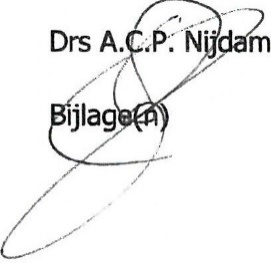 		Anlage(n): Antragsvordruck für Ausnahmegenehmigungen 3.2.4.2 Antragsvordruck für Ausnahmegenehmigungen nach Abschnitt 1.5.2Bei Anträgen für Ausnahmegenehmigungen sind Angaben zu folgenden Fragen oder Punkten zu machen*. Die Angaben werden nur für amtliche Zwecke verwendet und vertraulich behandelt.* Bei Fragen, die für den betreffenden Antragsgegenstand nicht zutreffen, ist „entfällt“ einzutragen.Antragsteller.A.C.P. Nijdam.................................................................................................(Name) VOMS.........................................................................................................(Firma)Kerkplein 3, NL-4209 AC Schelluinen, Niederlande....................................................(Anschrift)☒ Betrifft mehrere Antragsteller. Siehe Anlage 1Kurzfassung des AntragsZulassung der Beförderung in Tankschiffen vonSchieferöl............................................................................................................als Stoff der Klasse3.........................................................................................................................Anlagen (mit kurzer Beschreibung)Antragsteller.....................................................................................................Genehmigungen...............................................................................................Dieser Antrag betrifft folgende Schiffe:Name:	Siehe Anlage I Antragsteller   amtl. Schiffsnr. .........................................Name:	............................................     amtl. Schiffsnr. .........................................Name:	............................................     amtl. Schiffsnr. .........................................Name:	............................................     amtl. Schiffsnr. .........................................Name:	............................................     amtl. Schiffsnr. .........................................Antrag aufgestellt:Ort: Schelluinen........................................................................................................Datum: 8. Dezember 2020........................................................................................Unterschrift: .............................................................................................................(der für die Angaben verantwortlichen Person)1.	Allgemeine Angaben zum gefährlichen Stoff1.1	Handelt es sich um einen reinen Stoff ☒, ein Gemisch ☒, eine Lösung ☐?1.2	Technische Benennung (möglichst ADN- oder gegebenenfalls IBC Code-Nomenklatur). (Internationaler Code für den Bau und die Ausrüstung von Schiffen zur Beförderung gefährlicher Chemikalien als Massengut)		Schieferöl.......................................................................................................1.3	Synonym: Schieferöl........................................................................................1.4	Handelsname: Schieferöl.................................................................................1.5	Strukturformel und bei Gemischen die Zusammensetzung und/oder Konzentration.Schieferöl 1-100%, Wasser 0 - 99%...............................................................1.6	Gefahrenklasse und gegebenenfalls Klassifizierungscode, Verpackungsgruppe.Klasse 3, Klassifizierungscode F1, VG II und/oder III....................................1.7	UN-Nummer oder Stoffnummer (soweit bekannt).1288............................................................................................................2.	Physikalisch-chemische Eigenschaften2.1	Zustand während der Beförderung (z. B. gasförmig, flüssig, geschmolzen, ...).Flüssig............................................................................................................2.2	Relative Dichte der Flüssigkeit bei 20 C oder bei der Beförderungstemperatur bei Stoffen, die in erwärmtem oder gekühltem Zustand befördert werden.0,917 mittlere Fraktion.....................................................................................2.3	Beförderungstemperatur (bei Stoffen, die in erwärmtem oder gekühltem Zustand befördert werden).Umgebungstemperatur...................................................................................2.4	Schmelzpunkt oder Schmelzbereich < -9 oC.2.5	Siedepunkt oder Siedebereich 40 - 645 oC.2.6	Dampfdruck bei:25oC  0,06 – 13,5 kPa.................. 20oC ........................................30oC ........................................37.8oC .....................................50oC  10,9- 26 kPa...................-	bei verflüssigten Gasen: Dampfdruck bei 70 oC ............................), -	bei Permanentgasen: Füllungsdruck bei 15 oC..........................).2.7	Kubischer Ausdehnungskoeffizient 0,000736 – 0.000888........ K-12.8	Löslichkeit in Wasser bei 20oC:  0,1 - 5,74 g/lSättigungskonzentration   mg/l, oderMischbarkeit mit Wasser bei 15 oC☐ vollständig		 ☐ teilweise		☐ keine(Wenn möglich, bei Lösungen und Gemischen die Konzentration angeben)2.9	Farbe. Gelb bis dunkelbraun.................................2.20	Geruch. Bitter/reizend........................................2.11	Viskosität 0,637 – 11,1............ mm2/bei at 20 °C.2.12	Auslaufzeit (ISO 2431-1996) ................ s.2.13	Lösemittel-Trennprüfung...........................2.14	pH-Wert des Stoffes oder der wässerigen Lösung (Konzentration angeben).	4,8........................................................................................................2.15	Sonstige Angaben.............................................................................................................3.	Sicherheitstechnische Eigenschaften3.1	Zündtemperatur nach IEC 60079-20-1:2010, EN 14522:2005, DIN 51 794:2003 in °C; gegebenenfalls Angabe der Temperaturklasse nach IEC 60079-20-1:2010.238 – 395 °C bei 1013 hPa3.2	FlammpunktBei Flammpunkten bis 175 °CPrüfmethoden mit geschlossenem Tiegel – Ungleichgewichtsverfahren:Methode nach Abel: EN ISO 13736: 2008Methode nach Abel-Pensky: DIN 51755–1:1974 oder NF M T60-103:1968Methode nach Pensky-Martens: EN ISO 2719: 2012Luchaire-Gerät: französische Norm NF T60-103:1968Methode nach Tag: ASTM D56-05 (2010)Prüfmethoden mit geschlossenem Tiegel – GleichgewichtsverfahrenSchnelles Gleichgewichtsverfahren: EN ISO 3679:2004; ASTM D3278-96 (2011)Gleichgewichtsverfahren mit geschlossenem Tiegel: EN ISO 1523:2002+AC1:2006; ASTM D3941-90 (2007)Bei Flammpunkten über 175 °CZusätzlich zu den oben aufgeführten Methoden ist folgende Prüfmethode mit offenem Tiegel anwendbar:Methode nach Cleveland: EN ISO 2592:2002; ASTM D92-12.Flammpunkt: 10 - 30 oC, < 20 oC für die leichte (Benzin-)Fraktion3.3	Explosionsgrenzen (Zündgrenzen):Bestimmung der unteren Explosionsgrenze (UEG) und der oberen Explosionsgrenzen (OEG) nach EN 1839:2012.Nicht explosiv (100%)3.4	Normenspaltweite nach IEC 60-20-1:2010....................mm.3.5	Wird der Stoff in stabilisiertem Zustand befördert? Gegebenenfalls Angaben zum Stabilisierungsmittel:Nein......................................................................................................... 3.6	Zersetzungsprodukte bei Brand unter Luftkontakt oder bei Einwirkung eines Fremdbrandes:	............................................................................................................3.7	Ist der Stoff brandfördernd?Ja.........................................................................................................3.8	Abtragungsraten (Korrosionsraten)....................  mm/Jahr.3.9	Reagiert der Stoff mit Wasser oder feuchter Luft unter Entwicklung entzündbarer oder giftiger Gase?Ja/Nein. Entstehende Gase: .................... 3.10	Reagiert der Stoff auf irgendeine andere Weise gefährlich?	Nein.........................................................................................................3.11	Reagiert der Stoff beim Wiederaufheizen gefährlich?Ja/Nein4.	Physiologische Gefahren4.1	LD50- und/oder LC50-Wert. Nekrosewert (gegebenenfalls sonstige Kriterien der Giftigkeit nach Unterabschnitt 2.2.61.1 des ADN):LD50 > 2000 mg/kgCMR-Eigenschaften gemäß Kategorien 1A und 1B der Kapitel 3.5, 3.6 und 3.7 des GHS Kategorie 1B4.2	Entstehen bei Zersetzung oder Reaktion physiologisch gefährliche Stoffe (soweit bekannt, bitte angeben)?Nein4.3	Ökologische Eigenschaften (siehe Unterabschnitt 2.4.2.1 ADN):Akute Giftigkeit:96 Stunden-LC50-Wert für Fische 	5,7........mg/l48 Stunden-EC50-Wert für Daphnien 9,7........mg/l72 Stunden-IC50-Wert für Algen 	........mg/lChronische Giftigkeit:NOEC 47.......... mg/lBCF ....................... mg/l oder logKow 2,84 bei 23 oC ............ Leicht biologisch abbaubar.................... ja/nein5.	Angaben zum Gefahrenpotential5.1	Mit welchen konkreten Schäden muss gerechnet werden, wenn die gefährlichen Eigenschaften wirksam werden?☐ Verbrennung☐ Verletzung☐ Verätzung☐ Vergiftung bei Aufnahme durch die Haut☐ Vergiftung beim Einatmen☐ mechanische Beschädigung☐ Zerstörung☒ Brand☐ Abtragung (Korrosion bei Metallen)☐ Umweltschädigung6.	Angaben zum Beförderungsmittel6.1	Sind besondere Beladevorschriften vorgesehen/erforderlich (welche?)		............................................................................................................7.	Beförderung gefährlicher Stoffe in Tanks7.1	Mit welchem Werkstoff ist das Füllgut verträglich?Metalle8.	Sicherheitstechnische Anforderungen8.1	Welche Sicherheitsvorkehrungen sind nach dem Stand von Wissenschaft und Technik im Hinblick auf die vom Stoff ausgehenden oder im Verlauf der gesamten Beförderung möglichen Gefahren erforderlich?Schutzbrille, ein Paar Schutzhandschuhe, Schutzkleidung und ein Paar geeignete Schutzschuhe (ggf. Schutzstiefel)8.2	Zusätzliche Sicherheitsvorkehrungen-	Einsatz von stationärer und mobiler Messtechnik zur Messung entzündbarer Gase und Dämpfe entzündbarer flüssiger Stoffe;		............................................................................................................-	Einsatz von stationärer und mobiler Messtechnik (Toximeter) zur Konzentrationsmessung von giftigen Stoffen.............................................................................................................AntragstellerDieser Antrag wird vom Branchenverband der Schiffsabfallsammelfirmen im Namen der unten aufgeführten Mitglieder für die unten aufgeführten Schiffe gestellt. Diese Firmen befördern (Abfälle von) Schieferöl.Ermächtigung zur Beantragung einer Ausnahmegenehmigung 
nach Abschnitt 1.5.2. ADN Martens Havenontvangstinstallatie Vlissingen B.V. ermächtigt hiermit die Vereniging van Ondernemingen in de Milieudienstverlening ten behoeve van de Scheepvaart, im Namen von Martens Havenontvangstinstallatie Vlissingen B.V. eine Ausnahmegenehmigung nach Abschnitt 1.5.2 ADN für die Beförderung von UN-Nr. 1288 Schieferöl in Tankschiffen für die unten aufgeführten Tankschiffe, Aktenzeichen VOMS/2020/005/an., zu beantragen.Bestätigt durchErmächtigung zur Beantragung einer Ausnahmegenehmigung 
nach Abschnitt 1.5.2. ADNInternational Slop Diposal B.V. ermächtigt hiermit die Vereniging van Ondernemingen in de Milieudienstverlening ten behoeve van de Scheepvaart, im Namen von International Slop Diposal B.V. eine Ausnahmegenehmigung nach Abschnitt 1.5.2 ADN für die Beförderung von UN-Nr. 1288 Schieferöl in Tankschiffen für die unten aufgeführten Tankschiffe, Aktenzeichen VOMS/2020/005/an., zu beantragen.Bestätigt durchErmächtigung zur Beantragung einer Ausnahmegenehmigung 
nach Abschnitt 1.5.2. ADNShips Waste Oil Collector B.V. ermächtigt hiermit die Vereniging van Ondernemingen in de Milieudienstverlening ten behoeve van de Scheepvaart, im Namen von Ships Waste Oil Collector B.V. eine Ausnahmegenehmigung nach Abschnitt 1.5.2 ADN für die Beförderung von UN-Nr. 1288 Schieferöl in Tankschiffen für die unten aufgeführten Tankschiffe, Aktenzeichen VOMS/2020/005/an., zu beantragen.Bestätigt durchErmächtigung zur Beantragung einer Ausnahmegenehmigung nach Abschnitt 1.5.2. ADNCIMS Ship Waste Collection B.V. ermächtigt hiermit die Vereniging van Ondernemingen in de Milieudienstverlening ten behoeve van de Scheepvaart, im Namen von CIMS Ship Waste Collection B.V. eine Ausnahmegenehmigung nach Abschnitt 1.5.2 ADN für die Beförderung von UN-Nr. 1288 Schieferöl in Tankschiffen für die unten aufgeführten Tankschiffe, Aktenzeichen VOMS/2020/005/an., zu beantragen.Bestätigt durchMinisterium für Infrastrukturund WasserwirtschaftAnlage II.		Ausnahmegenehmigungen> Return address P.O. Box 20904 NL-2500 EX The HagueSehr geehrter Herr Sleeuwenhoek,Sie haben die Vereniging van ondernemingen in de milieudienstverlening t.b.v. de Scheepvaart (VOMS) bevollmächtigt, im Zusammenhang mit der Beförderung gefährlicher Güter einen Antrag auf Erteilung einer Ausnahmegenehmigung nach Abschnitt 1.5.2 ADN zu stellen. Dieser Antrag wurde von der VOMS am 08.12.2020 gestellt. Ich darf Ihnen mitteilen, dass Ihnen die Ausnahmegenehmigung hiermit erteilt wird.Mit freundlichen GrüßenDie für das ADN zuständige Behörde der Niederlande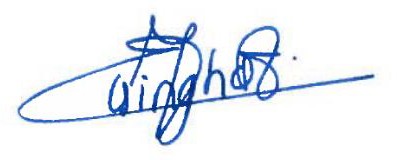 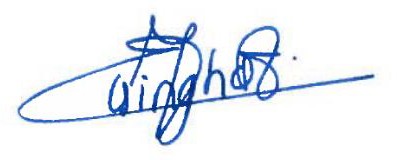 	Leiterin Umweltsicherheit und RisikenMinisterium für Infrastrukturund WasserwirtschaftAnlage zu IenW/BSK-2021/100719Ministerium für Infrastrukturund Wasserwirtschaft> Return address P.O. Box 20904 NL-2500 EX The HagueSehr geehrter Herr Van der Wolf,Sie haben die Vereniging van ondernemingen in de milieudienstverlening t.b.v. de Scheepvaart (VOMS) bevollmächtigt, im Zusammenhang mit der Beförderung gefährlicher Güter eine Ausnahmegenehmigung nach Abschnitt 1.5.2 ADN zu beantragen. Dieser Antrag wurde von der VOMS am 08.12.2020 gestellt. Ich darf Ihnen mitteilen, dass Ihnen die Ausnahmegenehmigung hiermit erteilt wird.Mit freundlichen GrüßenDie für das ADN zuständige Behörde der Niederlande	Leiterin Umweltsicherheit und RisikenMinisterium für Infrastrukturund WasserwirtschaftAnlage zu IenW/BSK-2021/100720Ministerium für Infrastrukturund Wasserwirtschaft> Return address P.O. Box 20904 NL-2500 EX The HagueSehr geehrter Herr Hendrickx,Sie haben die Vereniging van ondernemingen in de milieudienstverlening t.b.v. de Scheepvaart (VOMS) bevollmächtigt, im Zusammenhang mit der Beförderung gefährlicher Güter eine Ausnahmegenehmigung nach Abschnitt 1.5.2 ADN zu beantragen. Dieser Antrag wurde von der VOMS am 08.12.2020 gestellt. Ich darf Ihnen mitteilen, dass Ihnen die Ausnahmegenehmigung hiermit erteilt wird.Mit freundlichen GrüßenDie für das ADN zuständige Behörde der Niederlande	Leiterin Umweltsicherheit und RisikenMinisterium für Infrastruktur und WasserwirtschaftAnlage zu IenW/BSK-2021/100721Ministerium für Infrastrukturund Wasserwirtschaft> Return address P.O. Box 20904 NL-2500 EX The HagueSehr geehrter Herr de Koning,Sie haben die Vereniging van ondernemingen in de milieudienstverlening t.b.v. de Scheepvaart (VOMS) bevollmächtigt, im Zusammenhang mit der Beförderung gefährlicher Güter eine Ausnahmegenehmigung nach Abschnitt 1.5.2 ADN zu beantragen. Dieser Antrag wurde von der VOMS am 08.12.2020 gestellt. Ich darf Ihnen mitteilen, dass Ihnen die Ausnahmegenehmigung hiermit erteilt wird.Mit freundlichen Grüßen,Die für das ADN zuständige Behörde der Niederlande	Leiterin Umweltsicherheit und RisikenMinisterium für Infrastrukturund WasserwirtschaftAnlage zu IenW/BSK-2021/100722***Stoffnummer/
UN-NummerBenennung und BeschreibungKlasseKlassifizierungs-codeVerpackungs-
gruppeGefahrzettelSonder-vorschriftenbegrenzte
Mengenbegrenzte
MengenBeförderung
zugelassenAusrüstung
erforderlichLüftungMaßnahmen
während des
Ladens / 
Löschens / BefördernsMaßnahmen
während des
Ladens / 
Löschens / BefördernsMaßnahmen
während des
Ladens / 
Löschens / BefördernsAnzahl der
Kegel/LichterBemerkungen3.1.22.22.22.1.1.35.2.23.33.43.5.1.23.2.18.1.57.1.67.1.67.1.67.1.67.1.53.2.1(1)(2)(3a)(3b)(4)(5)(6)(7a)(7b)(8)(9)(10)(11)(12)(13)1288SCHIEFERÖL3F1II31 LE2TPP, EX, AVE0111288SCHIEFERÖL3F1III35 LE1TPP, EX, AVE010UN-Nummer 
oder Stoffnummer Benennung und BeschreibungKlasseKlassifizierungscodeVerpackungsgruppeGefahrenTankschiffstypLadetankzustandLadetanktypLadetankausrüstungÖffnungsdruck des Überdruck-/Hochgeschwindigkeitsventils in kPamax. zul. Tankfüllungsgrad
in %relative Dichte bei 20 ºCArt der
ProbeentnahmeeinrichtungPumpenraum unter Deck
erlaubtTemperaturklasseExplosionsgruppeExplosionsschutz
erforderlichAusrüstung
erforderlichAnzahl der Kegel/Lichterzusätzliche Anforderungen
oder Bemerkungen(1)(2)(3a)(3b)(4)(5)(6)(7)(8)(9)(10)(11)(12)(13)(14)(15)(16)(17)(18)(19)(20)3.1.22.22.22.1.1.35.2.2 / 3.2.3.11.2.1 / 7.2.2.0.13.2.3.1 / 1.2.13.2.3.1 / 1.2.13.2.3.1 / 1.2.13.2.3.1 / 1.2.17.2.4.213.2.3.13.2.3.1 / 1.2.13.2.3.1 / 1.2.1 1.2.11.2.1 / 3.2.3.3 1.2.1 / 3.2.3.38.1.57.2.53.2.3.11288SCHIEFERÖL3F1II3+N3+CMRN23345970,923jaT3II B4)jaPP, EP, EX, TOX, A114; 231288SCHIEFERÖL3F1III3+N3+CMRN23345970,923jaT3II B4)jaPP, EP, EX, TOX, A014; 23Name der FirmaSchiffsnameSchiffsnummerShips Waste Oil Collector B.V.Aqua Albis02333388Ships Waste Oil Collector B.V.Aqua Ligera 06105175Ships Waste Oil Collector B.V.Aqua Tiberis02335731CIMS Netherlands B.V.Denver02321340CIMS Netherlands B.V.Metis02335431Martens Havenontvangstinstallatie Vlissingen B.V.Martens 402323039Martens Havenontvangstinstallatie Vlissingen B.V.Martens 502326607Martens Havenontvangstinstallatie Vlissingen B.V.Martens 1102333031International Slop Disposal B.V.Hydrovac 122334947International Slop Disposal B.V.Barbados2321170International Slop Disposal B.V.Hydrovac 112333112International Slop Disposal B.V.Hydrovac 102331802International Slop Disposal B.V.Main VIII2332689International Slop Disposal B.V.Main IX2332478International Slop Disposal B.V.Enserv 108023118International Slop Disposal B.V.Leonore02333003Martens Havenontvangstinstallatie Vlissingen B.V.S. HendrickxSpanjeweg 24455TW NieuwdorpTelefon: +31 (0)113 – 672210E-Mail: serge@martenscleaning.nlVereniging van Ondernemingen in de Milieudienstverlening ten behoeve van de ScheepvaartA.C.P. NijdamKerkplein 34209 AC SchelluinenNiederlandeTelefon: +31 (0)183 – 626106E-Mail: info@scheepsafval.nlSchiffsnameENI NummerMartens 402323039Martens 502326607Martens 1102333031Martens Havenontvangstinstallatie Vlissingen B.V.S. HendrickxUnterschrift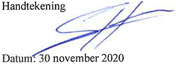 Datum: 30. November 2020International Slop Diposal B.V.R. van der WolfBunschotenweg 993089KB RotterdamTelefon: +31 (0)85 – 4867222E-Mail: Rene.Wolf@ngrp.comVereniging van Ondernemingen in de Milieudienstverlening ten behoeve van de ScheepvaartA.C.P. NijdamKerkplein 34209 AC SchelluinenNiederlandeTelefon: +31 (0)183 – 626106E-Mail: info@scheepsafval.nlSchiffsnameENI NummerHydrovac 122334947Barbados2321170Hydrovac 112333112Hydrovac 102331802Main VIII2332689Main IX2332478Enserv 108023118Leonore2333003International Slop Diposal B.V.R. van der WolfUnterschrift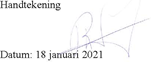 Datum: 18. Januar 2021Ships Waste Oil Collector B.V.C.A. de KoningChemieweg 103197KC Botlek-RotterdamTelefon: +31 (0)10-2957154E-Mail: info@shipswaste.nlVereniging van Ondernemingen in de Milieudienstverlening ten behoeve van de ScheepvaartA.C.P. NijdamKerkplein 34209 AC SchelluinenNiederlandeTelefon: +31 (0)183 – 626106E-Mail: info@scheepsafval.nlSchiffsnameENI NummerAqua Albis02333388Aqua Ligera06105175Aqua Tiberis02335731Ships Waste Oil Collector B.V.C.A. de KoningUnterschrift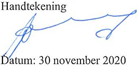 Datum: 30. November 2020CIMS Ship Waste Collection B.V.B.A. SleeuwenhoekBoompjes 2543011 XX RotterdamTelefon: +31 (0) 850 711 980E-Mail: barend@cimsnetherlands.comVereniging van Ondernemingen in de Milieudienstverlening ten behoeve van de ScheepvaartA.C.P. NijdamKerkplein 34209 AC SchelluinenNiederlandeTelefon: +31 (0)183 – 626106E-Mail: info@scheepsafval.nlSchiffsnameENI NummerDenver02321340Metis02335431CIMS Ship Waste Collection B.V.B.A. SleeuwenhoekUnterschrift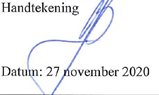 Datum: 27. November 2020CIMS Ship Waste Collection B.V.z. Hd. B.A. Sleeuwenhoek Boompjes 2543011 XZ RotterdamReferenz	IenW/BSK-2021/100719 Datum	8. April 2021Betreff	AusnahmegenehmigungZuständige StelleAbt. Umweltsicherheit und Risiken Einheit BThe Hague P.O.Box 20904NL-2500 EX The HagueAnsprechpartnerH.C. LangenbergAufgabengebiet Beförderung gefährlicher GüterT 070-4561566M +31(0)6-46748893Henk.LANGENBERG@minienw.nlUnsere ReferenzIENW/BSK-2021/100719Referenz IenW/BSK-2021/100719Ausnahmegenehmigung nach Abschnitt 1.5.2 des ADNNach Abschnitt 1.5.2 des ADN ist die Beförderung des in der Anlage zu dieser Ausnahmegenehmigung aufgeführten Stoffes in Tankschiffen unter den dort genannten Bedingungen zulässig.Der Beförderer ist verpflichtet, diesen Stoff vor der Beförderung durch eine anerkannte Klassifikationsgesellschaft in die in Absatz 1.16.1.2.5 des ADN genannte Liste aufnehmen zu lassen.Diese Ausnahmegenehmigung gilt für folgende Schiffe: Denver (Schiffsnummer 02321340) undMetis (Schiffsnummer 02335431),die der CIMS Ship Waste Collection B.V. gehören.Diese Ausnahmegenehmigung ist nur auf niederländischen Gewässern gültig.Diese Ausnahmegenehmigung gilt für einen Zeitraum von zwei Jahren ab dem Datum der Unterzeichnung, sofern sie nicht zu einem früheren Zeitpunkt widerrufen wird.Ausstellender Staat:NIEDERLANDEDIE FÜR DAS ADN ZUSTÄNDIGE BEHÖRDE DER NIEDERLANDELL. M. Judith ElsinghorstZuständige StelleAbt. Umweltsicherheit und Risiken Einheit BDatum8. April 2021UN-Nummer 
oder Stoffnummer Benennung und BeschreibungKlasseKlassifizierungscodeVerpackungsgruppeGefahrenTankschiffstypLadetankzustandLadetanktypLadetankausrüstungÖffnungsdruck des Überdruck-/Hochgeschwindigkeitsventils in kPamax. zul. Tankfüllungsgrad
in %relative Dichte bei 20 ºCArt der
ProbeentnahmeeinrichtungPumpenraum unter Deck
erlaubtTemperaturklasseExplosionsgruppeExplosionsschutz
erforderlichAusrüstung
erforderlichAnzahl der Kegel/Lichterzusätzliche Anforderungen
oder Bemerkungen(1)(2)(3a)(3b)(4)(5)(6)(7)(8)(9)(10)(11)(12)(13)(14)(15)(16)(17)(18)(19)(20)3.1.22.22.22.1.1.35.2.2 / 3.2.3.11.2.1 / 7.2.2.0.13.2.3.1 / 1.2.13.2.3.1 / 1.2.13.2.3.1 / 1.2.13.2.3.1 / 1.2.17.2.4.213.2.3.13.2.3.1 / 1.2.13.2.3.1 / 1.2.1 1.2.11.2.1 / 3.2.3.3 1.2.1 / 3.2.3.38.1.57.2.53.2.3.11288SCHIEFERÖL3F1II3+N3+CMRN23345970,923jaT3II B4)jaPP, EP, EX, TOX, A114; 231288SCHIEFERÖL3F1III3+N3+CMRN23345970,923jaT3II B4)jaPP, EP, EX, TOX, A014; 23International Slop Disposal B.V.z. Hd. R. van der Wolf Bunschotenweg 99 3089 KB RotterdamReferenz	IenW/BSK-2021/100720 Datum	8. April 2021Betreff	AusnahmegenehmigungZuständige StelleAbt. Umweltsicherheit und Risiken Einheit BThe Hague P.O.Box 20904NL-2500 EX The HagueAnsprechpartnerH.C. LangenbergAufgabengebiet Beförderung gefährlicher GüterT 070-4561566M +31(0)6-46748893Henk.LANGENBERG@minienw.nlUnsere ReferenzIENW/BSK-2021/100720Referenz IenW/BSK-2021/100720Ausnahmegenehmigung nach Abschnitt 1.5.2 des ADNNach Abschnitt 1.5.2 des ADN ist die Beförderung des in der Anlage zu dieser Ausnahmegenehmigung aufgeführten Stoffes in Tankschiffen unter den dort genannten Bedingungen zulässig.Der Beförderer ist verpflichtet, diesen Stoff vor der Beförderung durch eine anerkannte Klassifikationsgesellschaft in die in Absatz 1.16.1.2.5 des ADN genannte Liste aufnehmen zu lassen.Diese Ausnahmegenehmigung gilt für folgende Schiffe: Hydrovac 12 (Schiffsnummer 2334947),Barbados (Schiffsnummer 2321170),Hydrovac 11 (Schiffsnummer 2333112),Hydrovac 10 (Schiffsnummer 2331802), Main VIII (Schiffsnummer 2332689), Main IX (Schiffsnummer 2332478), Enserv 10 (Schiffsnummer 8023118) undLeonore (Schiffsnummer 2333003), 
die der International Slop Disposal B.V. gehören.Diese Ausnahmegenehmigung ist nur auf niederländischen Gewässern gültig.Diese Ausnahmegenehmigung gilt für einen Zeitraum von zwei Jahren ab dem Datum der Unterzeichnung, sofern sie nicht zu einem früheren Zeitpunkt widerrufen wird.Ausstellender Staat:NIEDERLANDEDIE FÜR DAS ADN ZUSTÄNDIGE BEHÖRDE DER NIEDERLANDELL. M. Judith ElsinghorstZuständige StelleAbt. Umweltsicherheit und Risiken Einheit BDatum8. April 2021UN-Nummer 
oder Stoffnummer Benennung und BeschreibungKlasseKlassifizierungscodeVerpackungsgruppeGefahrenTankschiffstypLadetankzustandLadetanktypLadetankausrüstungÖffnungsdruck des Überdruck-/Hochgeschwindigkeitsventils in kPamax. zul. Tankfüllungsgrad
in %relative Dichte bei 20 ºCArt der
ProbeentnahmeeinrichtungPumpenraum unter Deck
erlaubtTemperaturklasseExplosionsgruppeExplosionsschutz
erforderlichAusrüstung
erforderlichAnzahl der Kegel/Lichterzusätzliche Anforderungen
oder Bemerkungen(1)(2)(3a)(3b)(4)(5)(6)(7)(8)(9)(10)(11)(12)(13)(14)(15)(16)(17)(18)(19)(20)3.1.22.22.22.1.1.35.2.2 / 3.2.3.11.2.1 / 7.2.2.0.13.2.3.1 / 1.2.13.2.3.1 / 1.2.13.2.3.1 / 1.2.13.2.3.1 / 1.2.17.2.4.213.2.3.13.2.3.1 / 1.2.13.2.3.1 / 1.2.1 1.2.11.2.1 / 3.2.3.3 1.2.1 / 3.2.3.38.1.57.2.53.2.3.11288SCHIEFERÖL3F1II3+N3+CMRN23345970,923jaT3II B4)jaPP, EP, EX, TOX, A114; 231288SCHIEFERÖL3F1III3+N3+CMRN23345970,923jaT3II B4)jaPP, EP, EX, TOX, A014; 23Martens Havenontvangstinstallatie Vlissingen B.V.z. Hd. S. Hendrickx Spanjeweg 24445 TW NieuwdorpReferenz	IenW/BSK-2021/100721 Datum	8. April 2021Betreff	AusnahmegenehmigungZuständige StelleAbt. Umweltsicherheit und Risiken Einheit BThe Hague P.O.Box 20904NL-2500 EX The HagueAnsprechpartnerH.C. LangenbergAufgabengebiet Beförderung gefährlicher GüterT 070-4561566M +31(0)6-46748893Henk.LANGENBERG@minienw.nlUnsere ReferenzIENW/BSK-2021/100721Referenz IenW/BSK-2021/100721Ausnahmegenehmigung nach Abschnitt 1.5.2 des ADNNach Abschnitt 1.5.2 des ADN ist die Beförderung des in der Anlage zu dieser Ausnahmegenehmigung aufgeführten Stoffes in Tankschiffen unter den dort genannten Bedingungen zulässig.Der Beförderer ist verpflichtet, diesen Stoff vor der Beförderung durch eine anerkannte Klassifikationsgesellschaft in die in Absatz 1.16.1.2.5 des ADN genannte Liste aufnehmen zu lassen.Diese Ausnahmegenehmigung gilt für folgende Schiffe: 
Martens 4 (Schiffsnummer 02323039),Martens 5 (Schiffsnummer 02326607) undMartens 11 (Schiffsnummer 02333031),die der Martens Havenontvangstinstallatie Vlissingen B.V. gehören.Diese Ausnahmegenehmigung gilt für einen Zeitraum von zwei Jahren ab dem Datum der Unterzeichnung, sofern sie nicht zu einem früheren Zeitpunkt widerrufen wird.Ausstellender Staat:NIEDERLANDEDIE FÜR DAS ADN ZUSTÄNDIGE BEHÖRDE DER NIEDERLANDELL. M. Judith ElsinghorstZuständige StelleAbt. Umweltsicherheit und RisikenEinheit BDatum8. April 2021UN-Nummer 
oder Stoffnummer Benennung und BeschreibungKlasseKlassifizierungscodeVerpackungsgruppeGefahrenTankschiffstypLadetankzustandLadetanktypLadetankausrüstungÖffnungsdruck des Überdruck-/Hochgeschwindigkeitsventils in kPamax. zul. Tankfüllungsgrad
in %relative Dichte bei 20 ºCArt der
ProbeentnahmeeinrichtungPumpenraum unter Deck
erlaubtTemperaturklasseExplosionsgruppeExplosionsschutz
erforderlichAusrüstung
erforderlichAnzahl der Kegel/Lichterzusätzliche Anforderungen
oder Bemerkungen(1)(2)(3a)(3b)(4)(5)(6)(7)(8)(9)(10)(11)(12)(13)(14)(15)(16)(17)(18)(19)(20)3.1.22.22.22.1.1.35.2.2 / 3.2.3.11.2.1 / 7.2.2.0.13.2.3.1 / 1.2.13.2.3.1 / 1.2.13.2.3.1 / 1.2.13.2.3.1 / 1.2.17.2.4.213.2.3.13.2.3.1 / 1.2.13.2.3.1 / 1.2.1 1.2.11.2.1 / 3.2.3.3 1.2.1 / 3.2.3.38.1.57.2.53.2.3.11288SCHIEFERÖL3F1II3+N3+CMRN23345970,923jaT3II B4)jaPP, EP, EX, TOX, A114; 231288SCHIEFERÖL3F1III3+N3+CMRN23345970,923jaT3II B4)jaPP, EP, EX, TOX, A014; 23Ships Waste Oil Collector B.V.z. Hd. C.A. de Koning Chemieweg 103197 KC Botlek-RotterdamReferenz	IenW/BSK-2021/100722 Datum	8. April 2021Betreff	AusnahmegenehmigungAbt. Umweltsicherheit und Risiken Einheit BThe Hague P.O.Box 20904NL-2500 EX The HagueAnsprechpartnerH.C. LangenbergAufgabengebiet Beförderung gefährlicher GüterT 070-4561566M +31(0)6-46748893Henk.LANGENBERG@minienw.nlUnsere ReferenzIENW/BSK-2021/100722Referenz IenW/BSK-2021/100722Ausnahmegenehmigung nach Abschnitt 1.5.2 des ADNNach Abschnitt 1.5.2 des ADN ist die Beförderung des in der Anlage zu dieser Ausnahmegenehmigung aufgeführten Stoffes in Tankschiffen unter den dort genannten Bedingungen zulässig.Der Beförderer ist verpflichtet, diesen Stoff vor der Beförderung durch eine anerkannte Klassifikationsgesellschaft in die in Absatz 1.16.1.2.5 des ADN genannte Liste aufnehmen zu lassen.Diese Ausnahmegenehmigung gilt für folgende Schiffe:Aqua Albis (Schiffsnummer 02333388),Aqua Ligeria (Schiffsnummer 06105175) undAqua Tiberis (Schiffsnummer 02335731), die der Ships Waste Oil Collectors B.V. gehören.Diese Ausnahmegenehmigung ist nur auf niederländischen Gewässern gültig.Diese Ausnahmegenehmigung gilt für einen Zeitraum von zwei Jahren ab dem Datum der Unterzeichnung, sofern sie nicht zu einem früheren Zeitpunkt widerrufen wird.Ausstellender Staat:NIEDERLANDEDIE FÜR DAS ADN ZUSTÄNDIGE BEHÖRDE DER NIEDERLANDELL. M. Judith ElsinghorstZuständige StelleAbt. Umweltsicherheit und Risiken Einheit BDatum8. April 2021UN-Nummer 
oder Stoffnummer Benennung und BeschreibungKlasseKlassifizierungscodeVerpackungsgruppeGefahrenTankschiffstypLadetankzustandLadetanktypLadetankausrüstungÖffnungsdruck des Überdruck-/Hochgeschwindigkeitsventils in kPamax. zul. Tankfüllungsgrad
in %relative Dichte bei 20 ºCArt der
ProbeentnahmeeinrichtungPumpenraum unter Deck
erlaubtTemperaturklasseExplosionsgruppeExplosionsschutz
erforderlichAusrüstung
erforderlichAnzahl der Kegel/Lichterzusätzliche Anforderungen
oder Bemerkungen(1)(2)(3a)(3b)(4)(5)(6)(7)(8)(9)(10)(11)(12)(13)(14)(15)(16)(17)(18)(19)(20)3.1.22.22.22.1.1.35.2.2 / 3.2.3.11.2.1 / 7.2.2.0.13.2.3.1 / 1.2.13.2.3.1 / 1.2.13.2.3.1 / 1.2.13.2.3.1 / 1.2.17.2.4.213.2.3.13.2.3.1 / 1.2.13.2.3.1 / 1.2.1 1.2.11.2.1 / 3.2.3.3 1.2.1 / 3.2.3.38.1.57.2.53.2.3.11288SCHIEFERÖL3F1II3+N3+CMRN23345970,923jaT3II B4)jaPP, EP, EX, TOX, A114; 231288SCHIEFERÖL3F1III3+N3+CMRN23345970,923jaT3II B4)jaPP, EP, EX, TOX, A014; 23